Spencer Community Boosters AgendaMeeting Date:  5/23/2018                                                                                               Time:    6:00                                                                                                                        Where: Nutz DeepAttendees:  Justin, Sandy, Trish, Tracey, Jeana, Becky, Jackie, ScottyAdministrativeLiquor License Approved with VillageCompleted FinancialsYTD P&L and balance sheetSee attachmentsProfit and Loss (Jan 1 to May 23) Total To DateProfit  and Loss (April 2018)Balance Sheet as of May 23Account Quick Report Since Feb 22(Field Sponsorship)Account Quick Report Since Feb 22 (General Donations)Account Quick Report Year to Date (Annual Letter Donations)Approved and Seconded (Jackie / Trish)Sound System Installed and works amazingTested and working well - nice sound and clear to hearNew Donors/Field sponsorship for MarchReview any donation requests: SKGRequested $250 and will be on the summer rec shirts Approved Tracey and JeanaVote/Discuss New board membersJason KollmansbergerHe was not in attendance this meeting but unanimous approvalWill add him to the email stringsOld News:Vendor EventFinal DepositsWrap Up for next yearTabling till Fall meetingsSee profit / lossSurvey all vendors for next year to see if will still haveBecky will take care of that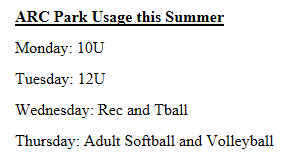 Youth LeagueBaseball UpdatesNumber of teams committedSandlot for 10U and 12UColumbus 10UTwo Spencer teams for eachMarshfield Park and Rec (as of 5.17) We have Phillips and notes out to a few other teams to play on Tuesday nitesUmpiresPictures with Dusty Jo on a SundayJersey/T-Shirt Proofs look really good and are on their wayEnd of year party (tentative Wednesday the 25th or depending on league schedule Sunday the 29th) Picnic at the park.Need to Order Cake from Kristie’s We’ll have salads, pulled pork, hotdogs, and chipsGames? Blow up obstacle course?Volleyball Registrations to dateNext year we need to talk about changing the 10/12U nights in Spencer but work with SandLot on DatesDiscussions about HighSchool kids helping for WednesdayAdult League       1.     Team update VolleyballBump and Grind, Rough Sets, The Spikers, Erica Schober, Jenny Meyer, Jenna Schober, Possibly one moreSoftball Prince Corp, life Tributes, Nutz Deep, Faber Electric, Reis Martial ArtsCornhole UpdateScratchingUpcoming Events:Kick off 12U tourney (June 9/10)Teams to dateMedford, Spencer, Sandlot, Sandlot 11U ,Plover C (waiting on $) Phillips (Loyal and Colby are maybe)Concessions Schedule (hand out)Becky sent out, Sign in sheet - parents are in 4 hour shiftsOther questions/discussionUmpire scheduleTroy, still looking for more, Tracy to reach out to Andy DillinburgBad Downs ConcertRaffle Ticket UpdateErica, Jeana, Becky, Trish can all be there to sell remaining ticketsWe rented trailer but Village is paying for it50/50 tickets July 11th Chaparrals gameOpportunity to sell tickets for 10UBecky is sending email out10U tourney JulyTeams to dateMedford, Spencer, sandlot, Marathon, Neillsville, Philips-2)ConcessionsBecky will send out schedulesUmpire ScheduleTroyStat BookTroySet up-Who from boosters is available?Looking for people because the regulars will be at a Tournament (Troy /Justin)Brad BauerFundraisingAnnual Letter - TraceyMarketing - Jeana and TraceyPostersShirtssignageCornholeSunday Play 9amRegister Friday and SaturdaySoftball Teams $125Reis, Team Energy, BreakroomBar(Tomah) and more to come5KAt ARC Park 7am Tracey will talk with Bauer to redirect what is on their site to the Booster site and or RemoveKids Zone - SKGVolleyball (tourney and King of the Beach) - EricaConcessionsSchedule of volunteersTracey  = ShirtsPremier PrintingFlyer updateRaffles25-30 Baskets-more alcohol baskets, fishing, hunting, car wash15 guy baskets5-8 kids baskets5-8 ladies basketsPull Tabs? Or paddles for gift certs and smaller items50/50Tennis Ball TossConcessionsEverything is set up in concessions just needs cleaning and fillingOpen DiscussionBought a shelving unit for equipment in garageBathroom status1 toilet in each roomDo we need Port a Potty for TournamentsFixed walk in cooler  that was not workingJoes RefrigerationDefibulator  - Jackie is still tracking it down** Police station has it and it needs new items as they are out of dateThey are lending us their travel one (it's in the concession stand)AdjournBecky / Tracey @ 7:45